安全教育主题班会总结班会主题：清明节放假通知暨安全教育单位：14国际经济与贸易班时间：2017年3月29日地点：14教403主持人：吴文峰班会记录：王壮图片采集：吴芳2017年3月29日我班召开了以安全教育为主题的班会，班长向我们讲述了有关安全教育的具体内容。以下是我班召开班会图片以及有关安全教育的内容：清明节收放假时间 放假期间注意安全按时返校                                                                                   图片资料：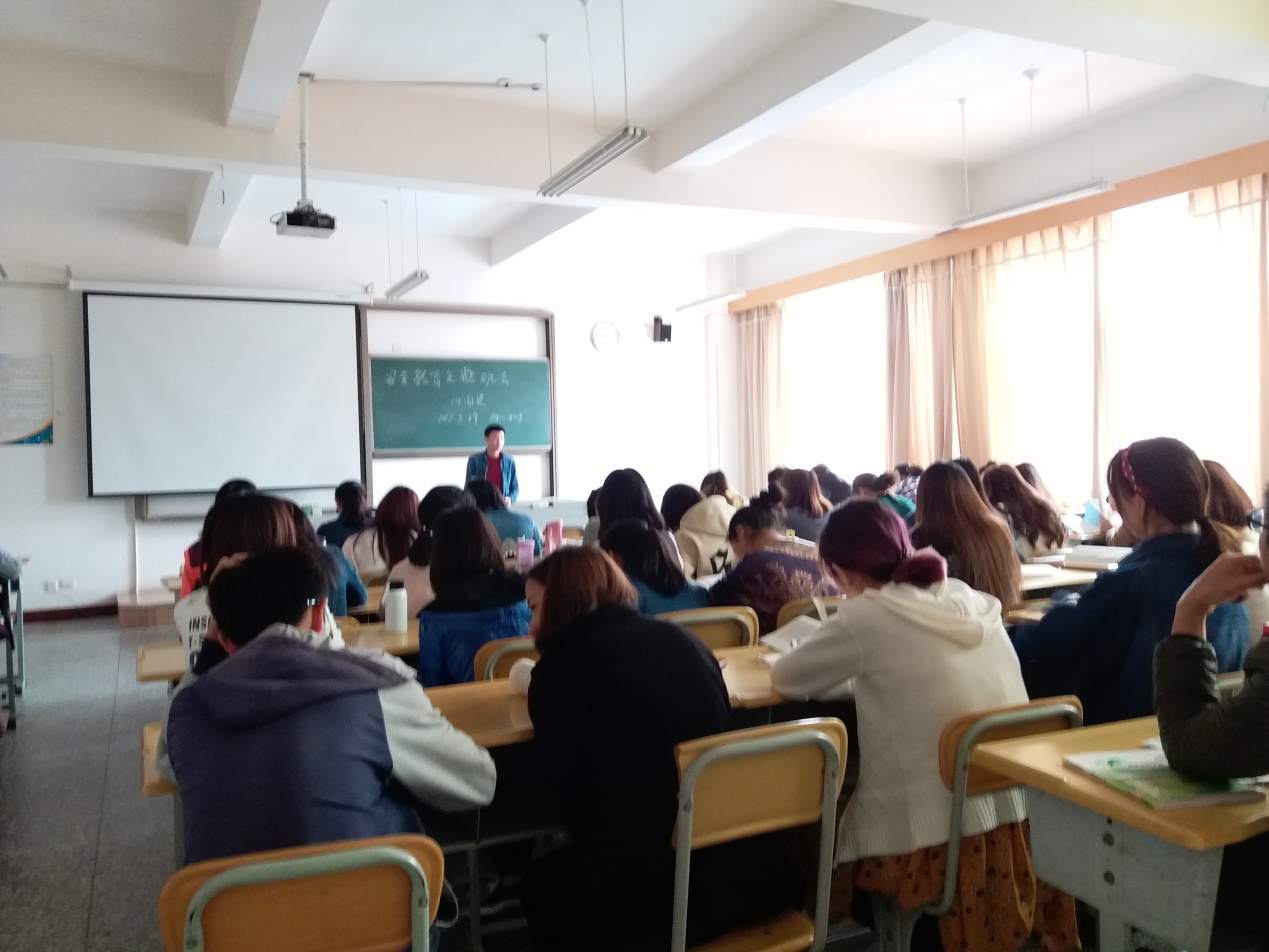 